Books and MoreA Newsletter of the Dundee LibraryAugust 2018Let’s Talk Non-fiction	What is your passion? History? The Civil War? Cooking?  Are you looking for the next great recipe to impress your friends? Do you need to organize your home or get rid of clutter? Our library has a large collection of non-fiction books and you might be surprised what you can learn from them.  If you need to get your finances under control come and see if any of our books can help you.  If you have a concern for politics there are many books written by politicians and economists either telling their stories or making suggestions as to how we can improve our world.   	Maybe a biography of your favorite actor, Elvis Presley or Julia Roberts will catch your eye.  	True stories can be more interesting than works of fiction. Authors such as Ann Rule specialize in true crime drama. You may have read A Stolen Life by Jaycee Dugard. Having been kidnapped at the age of 11, she describes her years of abuse and her life of living in a back yard shed. In her newer book Freedom, she expresses her thoughts and feelings as she recovers and describes her “firsts” which are experiences she missed out on while living is captivity, such as learning to drive, and riding a horse.  Both books are well worth reading.	Elizabeth Smart has also written about her kidnapping and 9 months of captivity in My Story, These books and others may be found at our library.	If you usually read fiction, please take a look around our non-fiction section for a change of pace.   You may find the unexpected or just what you were looking for.   Book Club Coming Soon	The Dundee Library will be starting a book club in September.  The gathering and discussions will be led by Sheree LaMountain.  Do you have a great book that you think everyone should read?  Is there a book that inspired you or changed your life?  Join us in September and help be a part of deciding how the book club will be organized.  Look for more information coming in the September newsletter.  The Children’s Corner	Now that August is here our thoughts turn to the approaching school year.  Girls and boys who will be entering kindergarten will be excited and in some ways anxious or perhaps fearful of the unknown experiences to come. Younger siblings left at home may feel sad to be losing a playmate.  To prepare the little ones for this important transition you can find these books at the Dundee Library:	Countdown to Kindergarten by Allison McGhee	Planet Kindergarten by Sue Ganz-Schmidt	Welcome to Kindergarten by Anne	Pete the Cat- Rocking in My School Shoes by Eric LitwinAlso good for August- Rabbit’s Morning by Nancy Tafuri   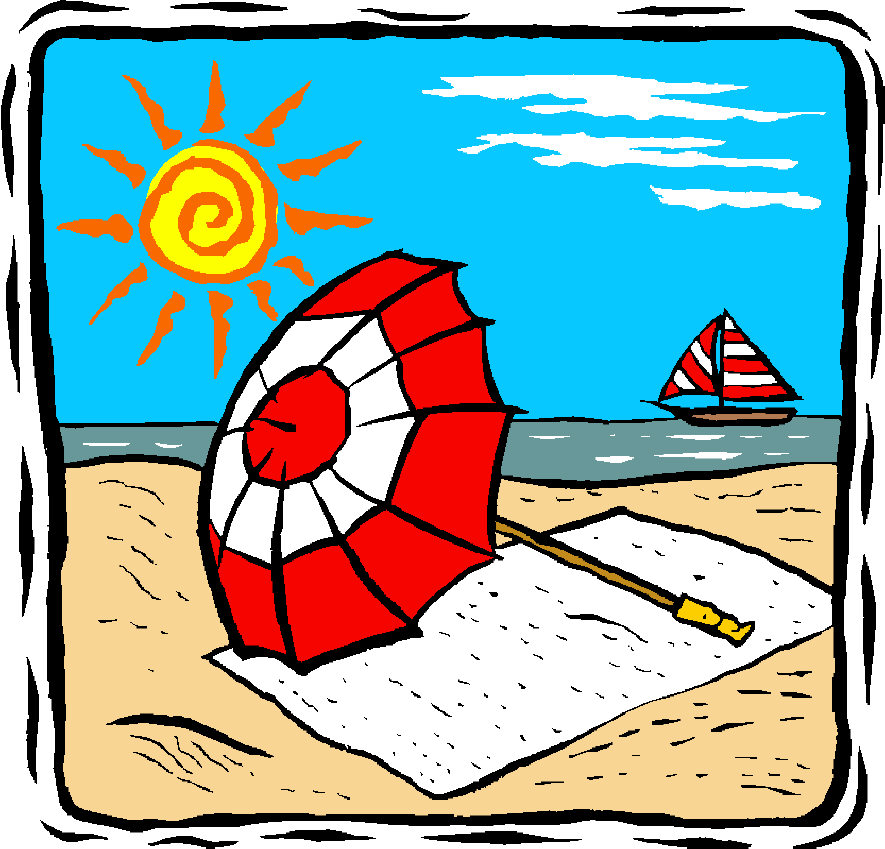 